Информацияо проведенных спортивных мероприятияхв КГУ « Средняя школа № 1 им. Н. Остроского»за 2019-2020 учебный годЗа 2019-2020 учебный год в КГУ « Средняя школа № 1 им. Н. Островского» были проведены следующие спортивные мероприятия:  День Первого президента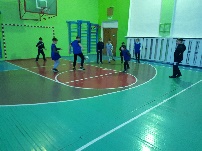 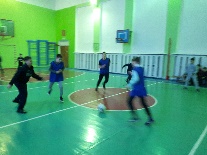 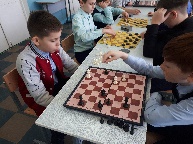 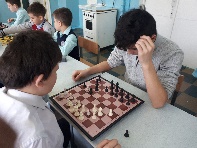 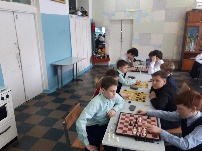 День Независимости Республики Казахстан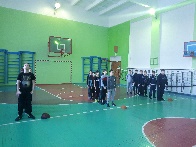 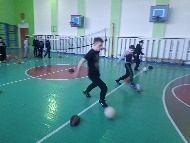 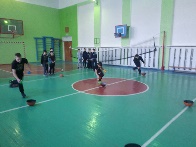 Декада по физической культуре 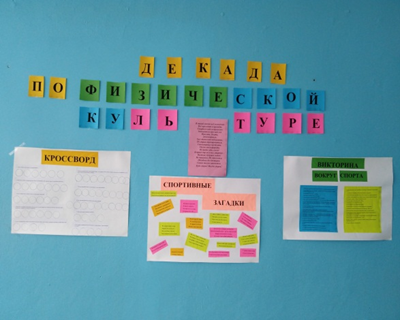 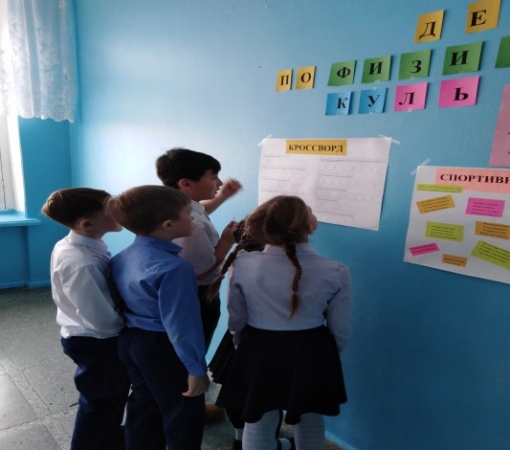 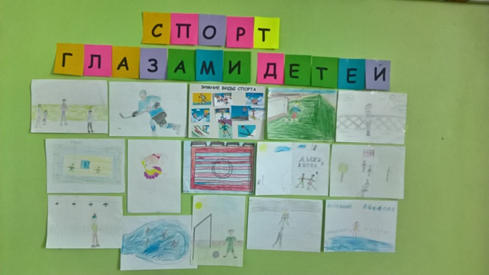 Декада девочекКоманда юношей приняла участие в городских соревнованиях по футзалу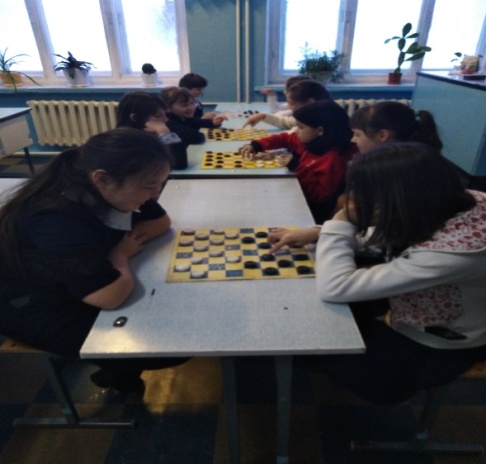 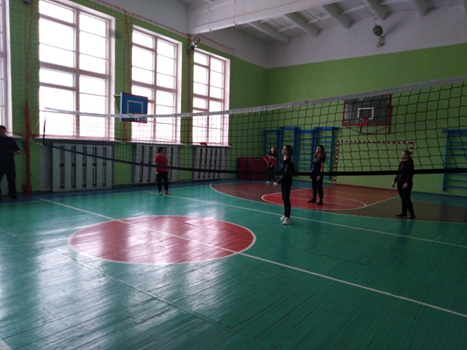 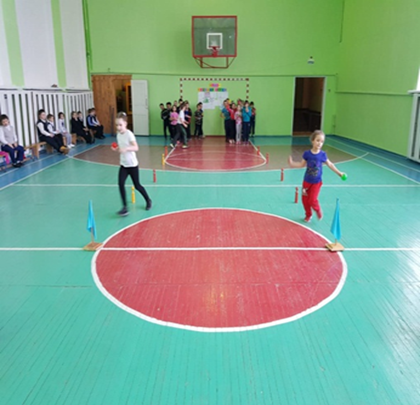 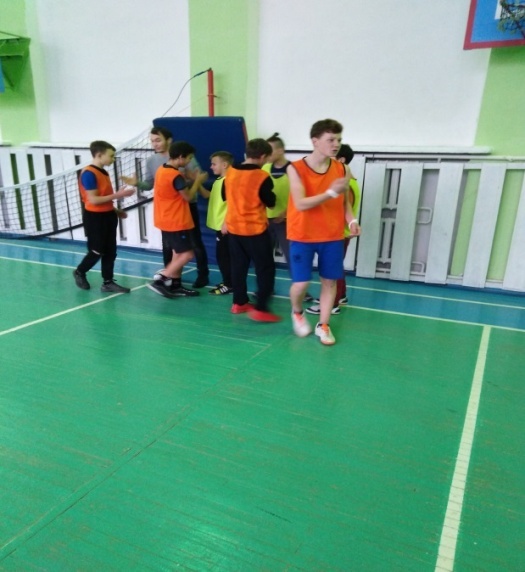 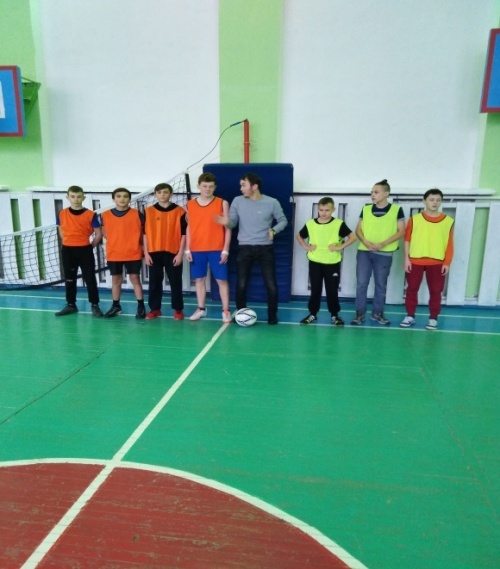 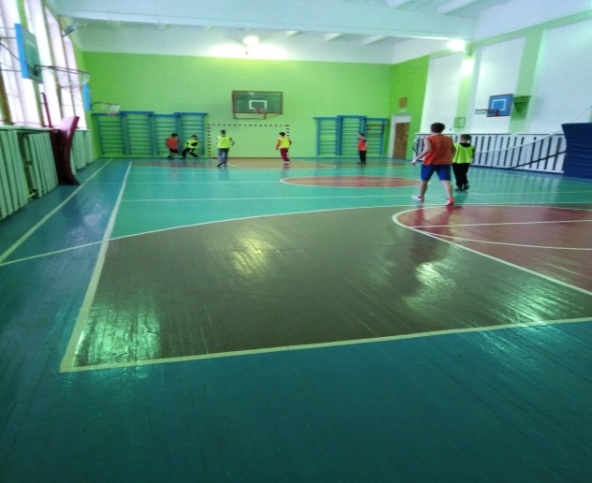 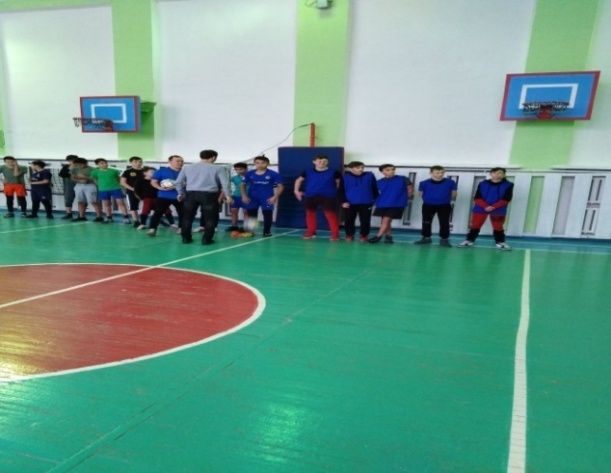 Семейная команда приняла участие в онлайн-соревнованиях « Мама, папа, я – спортивная семья!»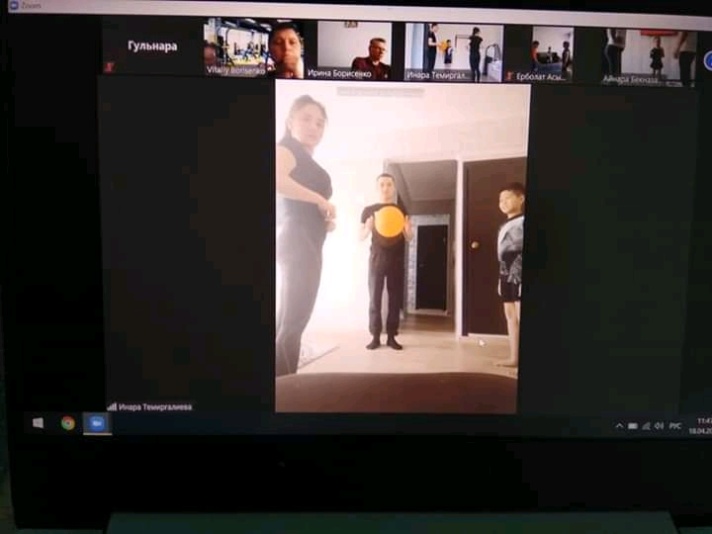 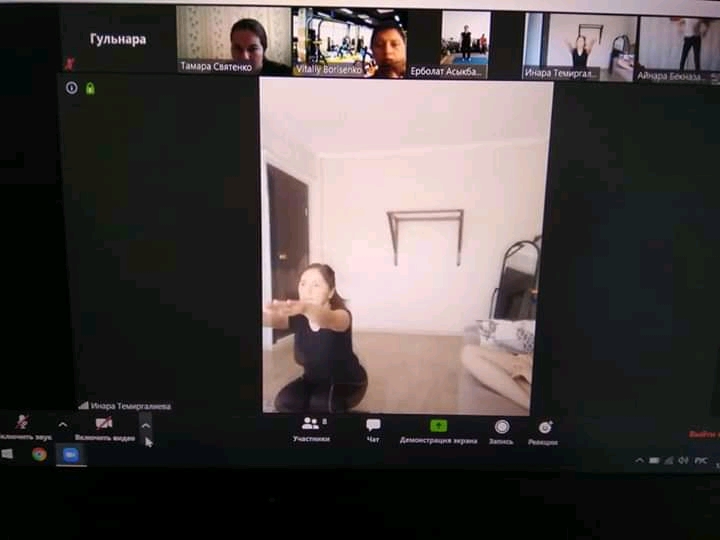 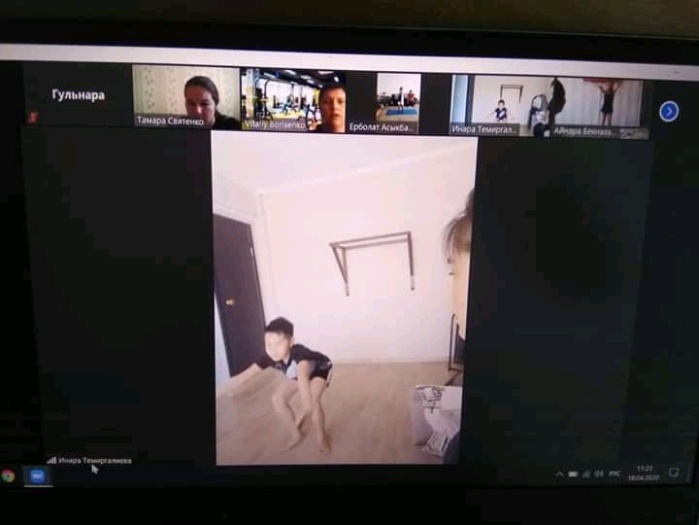 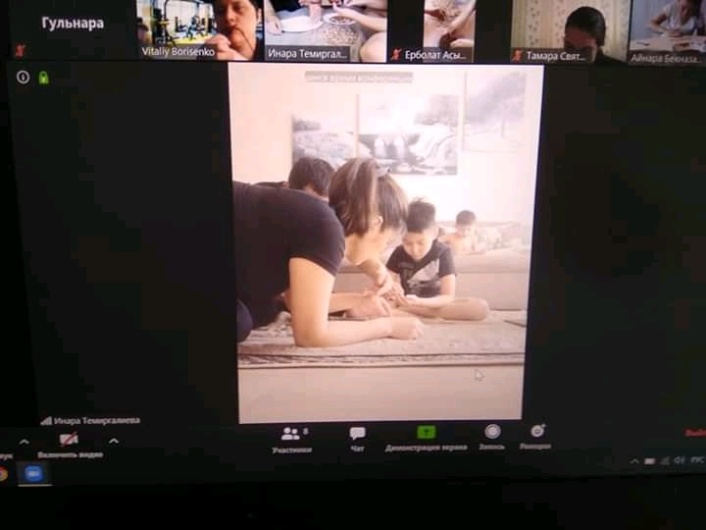 Команда учащихся приняла участие в областных онлайн соревнованиях « Сильные! Ловкие! Смелые!»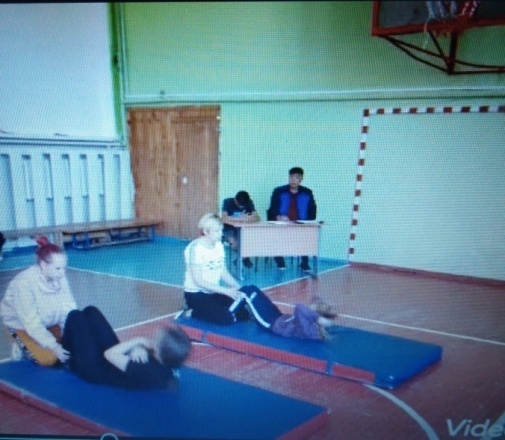 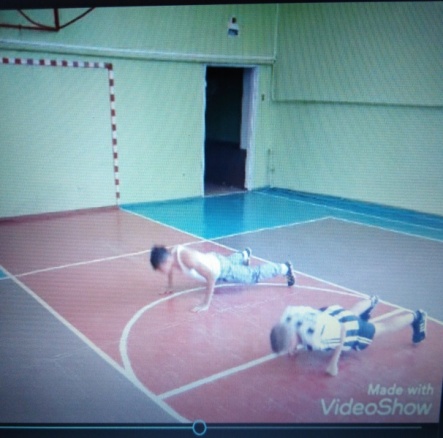 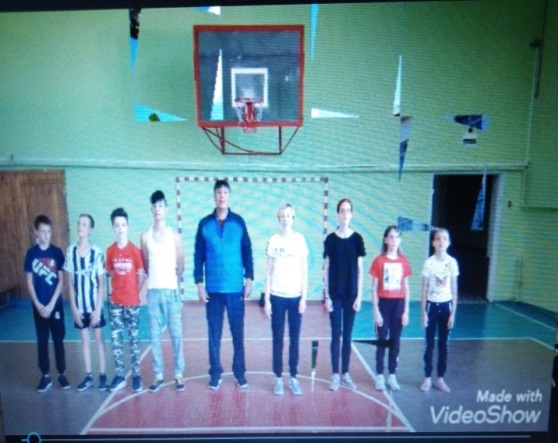 